新 书 推 荐中文书名：《爱情与实践》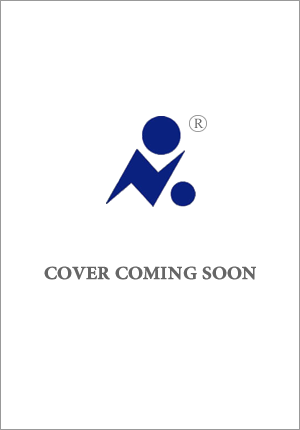 英文书名：ROMANCES & PRACTICALITIES作    者：Lindsay Roth出 版 社：William Morrow代理公司：YRG PARTNERS/ANA/Conor Cheng页    数：待定出版时间：待定代理地区：中国大陆、台湾审读资料：电子大纲类    型：大众文化内容简介：我们中的许多人遇到的潜在伴侣都住得很远或在很远的地方工作，也有许多人有固定的伴侣关系，与忙碌的伴侣分享我们忙碌而富有成果的生活——我们会发现，自己常常没有时间和空间，去了解和真正理解那些我们想要与之快乐分享生活的人们，这样的时刻从我们身上被剥夺了。这在一切顺遂的时候还好，可在我们现实生活中不可避免地遭受沉重打击时，就会造成灾难性的结果。    忙碌和远离只是一种新的常态。当远程回忆和视频电话取代了我们的“传统”约会模式时，我们会问自己，怎样才能建立真实的、有意义的联系？我们为了工作而从一个城市到另一个城市，很少有时间去追求高中和大学时代就认识到的那种追求爱情，而成熟的夫妻之间维持重要关系的时间又十分有限。这就是“爱情与实践”这个系统的创作源头。    利用社会科学研究成果和数百名个人用户的反馈，林赛制定了一个路线图，帮助人们在顺利的或者非常艰难的时刻，建立或重新建立伴侣之间真正持久的亲密关系和共同点……很快，林赛的测试员群体中就包括了一些非常具有时代精神的人物。他们最初的恋情经受了非常公开的考验，对“爱情与实践”系统的使用帮助他们获得发展。你会从阅读这份图书大纲中了解到这一点。    “爱情与实践”系统与问题重重的当代约会应用程序文化以及由此产生的人际关系共存，填补了使这种模式难以驾驭的沟通空白。    整个系统的核心是允许读者更好地了解自己和伴侣的需求，鼓励读者从与伴侣的相处中寻求自己真正想要的东西，并且明白适合自己的伴侣会认识到了解这一点的价值。作者简介：林赛·吉尔·罗斯（Lindsay Jill Roth）在全球范围内创作、开发和制作了各种获奖的连续的数字节目。她与卡洛斯·斯利姆（Carlos Slim）和拉里·金（Larry King）在纽约的奥拉电视台（Ora TV）和简笔画电影公司（Stick Figure Studios）合作，制作了获得艾美奖（Emmy）提名的《我盛大的同志婚礼》（Larry King’s Now），她还为奥拉电视台和烹饪频道执行制作了艾美奖提名的海莉·达芙的真实女孩的厨房（Real Girl's Kitchen），并与NBC合作了《捕获地狱》（Catching Hell），与（BET网络）合作了Queen Bee and Queen Boss。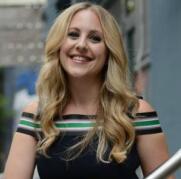     林赛是RIZ Productions（在伦敦和纽约市都设有办事处）的创始人，为包括IBM、美国网球公开赛、大师赛、格莱美奖、托尼奖、圆石滩球场、杰森美容、绿色大厨、ESPN梦幻足球、吉尼斯世界纪录、诺基亚、脸书直播和脸书手表在内的客户和平台制作项目。     林赛毕业于西北大学演讲学院（Northwestern University's School of Speech）和麦地尔新闻学院（Medill School of Journalism），16岁时在纽约市的WOR 710 am开始了自己的制作生涯。西蒙和舒斯特出版集团下属出版社袖珍明星出版社出版的《漂亮女孩是由什么制成的》（What Pretty Girls Are Made Of）是罗斯的第一部小说。    林赛目前与丈夫加文·乔丹（Gavin Jordan）及其两个儿子亚历山大·斯托韦（Alexander Stowe）和詹姆斯·斯宾塞（James Spencer）一起在伦敦和纽约两地生活。罗斯目前正在讨论把《漂亮女孩是由什么制成的》搬上大银幕，她的下一本书是一部非虚构类的图书，将于2022年底完成。谢谢您的阅读！请将反馈信息发至：程衍泽（Conor Cheng）安德鲁·纳伯格联合国际有限公司北京代表处北京市海淀区中关村大街甲59号中国人民大学文化大厦1705室邮编：100872                 电话：010-82504406传真：010-82504200Email：Conor@nurnberg.com.cn网址：http://www.nurnberg.com.cn
豆瓣小站：http://site.douban.com/110577/新浪微博：安德鲁纳伯格公司的微博_微博 (weibo.com)微信订阅号：ANABJ2002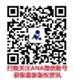 